Одни и те же события жизни могут иметь различную стрессовую нагрузку в зависимости от их субъективной оценки.Стрессовое событие начинается с оценки какого-либо внутреннего (например, мысль) или внешнего (например, упрек) стимула, в результате возникает копинг-процесс. Копинг-реакция срабатывает тогда, когда сложность задачи превышает энергетическую мощность привычных реакций организма. Если требования ситуации оцениваются как непосильные, тогда преодоление может происходить в форме психологической защиты.В общем континууме психологической регуляции копинг-стратегии играют компенсаторную функцию, а психологические защиты занимают последний уровень в системе адаптации - уровень декомпенсации. На схеме 1. отображены два возможных стиля реагирования на негативные события.Схема 1. Копинг-стратегия и психологическая защита. Стили реагирования в стрессовой ситуации.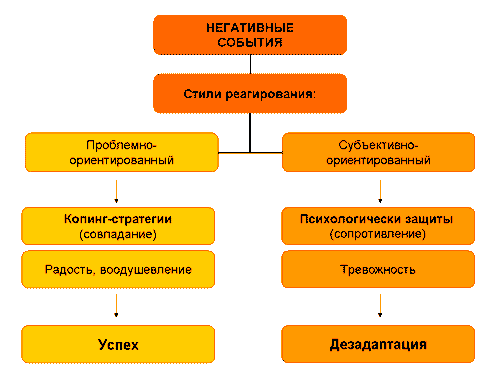 Два стиля реагирования в проблемной ситуацииПроблемно-ориентированный (problem-focused) стиль - это рациональный анализ проблемы, связанный с созданием и выполнением плана разрешения трудной ситуации, его проявление можно увидеть в таких реакциях: самостоятельный анализ случившегося, обращение за помощью к другим, поиск дополнительной информации.Субъективно-ориентированный (emotion-focused) стиль - следствие эмоционального реагирования на ситуацию. Он не сопровождается конкретными действиями, а проявляется в виде попыток не думать о проблеме, вовлечением других в свои переживания, желанием забыться во сне, растворить свои невзгоды в алкоголе, наркотиках или компенсировать отрицательные эмоции едой.Исходя из стилей реагирования, можно условно описать два типа людейЛюди, прибегающие к механизмам психологической защиты и воспринимающие мир как источник опасностей, характеризующиеся невысокой самооценкой, пессимистичностью.Люди, использующие копинг-механизмы (совладание) - реалисты, оптимисты, характеризуются положительной самооценкой и сильно выраженной мотивацией достиженияПсихологическая защитаПсихологическая защита- это специальная система стабилизации личности, направленная на ограждение сознания от неприятных, травмирующих переживаний. Ограждение происходит путем вытеснения информации противоречащей Я – концепции человека.Принцип психологической защиты заключается в ослаблении внутриличностного напряжения путем искажения существующей действительности или приводя организм к следующим изменениям:психическим перестройкам, телесным нарушениям (дисфункциям), проявляющимся в виде хронических психосоматических симптомов,изменениям способов поведения.При длительном неврозе допускается появление так называемых вторичных защитных механизмов, которые закрепляют невротическое поведение (пример, возникает рационализация с целью оправдать свою несостоятельность, уход в болезнь, освобождающий от ответственности за решение проблем).КопингКопинг (англ. «cope» - справиться, выдержать, совладать) — это стабилизирующий фактор, помогающий личности поддерживать психосоциальную адаптацию в период воздействия стресса. Копинг-стратегии это адаптивная форма поведения, которая поддерживает психологическое равновесие в проблемной ситуации. это способы психологической деятельности и поведения, вырабатываемые сознательно и направленные на преодоление стрессовой ситуации.Проблемная ситуация характеризуется неопределенностью, повышенной сложностью, стрессогенностью, противоречивостью.Виды стрессовых ситуацииМакрострессоры - критические жизненные события, требующие продолжительной социальной адаптации, затрат большого количества сил и сопровождающиеся стойкими аффективными нарушениями.Микрострессоры - повседневные перегрузки и неприятности, локализованные во времени, влекущие за собой ухудшение самочувствия для восстановления адаптации, требующие небольшое количество времени (минуты).Психотравмы - травматические события, характеризующиеся запредельным порогом интенсивности,  внезапным и непредсказуемым началом.Хронические стрессоры – это перегрузки с длительной протяженностью во времени, характеризуются повторяющимися однотипными стрессовыми нагрузками.Стресс также может выполнять защитную и саногенную функцию.Когнитивно-феноменологический подход - это теория преодоления стресса по Лазарусу (R. Lazarus, 1966-1998)Данная теория описывает взаимодействие человека и стресса, концепция преодоления стресса состоит из двух этапов:1) Первичная оценка  позволяет индивиду сделать вывод о том, что ему грозит: стрессор - угроза или благоденствие. Первичная оценка стрессового воздействия заключается в вопросе: «что это значит для меня лично?»При оценке события как дестабилизирующего, возникает потребность в адаптации, ее удовлетворение осуществляется по трем каналам:Первый канал - освобождение эмоций.Второй - выработка стратегии совладения.Третий - социальный канал, он влияет меньше - не учитывается.2) Вторичная когнитивная оценка  считается основной и выражается в постановке вопроса: «Что могу сделать в данной ситуации?» - оцениваются собственные ресурсы и личностные факторы, такие как:эмоциональная стабильность;психологическая выносливость - это система убеждений;умение ставить цель и умение видеть смысл в том, что делаешь;используемый тип психологической защиты;состояние в момент стресса;предрасположенность к состояниям страха и гнева;социальная поддержка.Критерии, по которым узнаем характеристики социальной поддержки:Есть ли те люди, которые являются значимыми.Оценка социального положения этих людей.Насколько они влиятельны в социальной среде.Могут ли они своей личностью воздействовать на стрессор.Частота контактов с этими людьми.Социальная поддержка осуществляет буферный и защищающий эффекты.Стадии оценки могут происходить независимо и синхронно. Результат соотношения первичной и вторичной оценки - решение о приоритетном для организма типе реакции на стресс, а также выработка копинг-стратегии.Активные копинг-стратегии, ориентированные на решение проблемы, ведут к уменьшению имеющейся симптоматики, в то время как избегание и другие копинг-стратегии, направленные на редуцирование эмоционального напряжения, приводят к усилению симптоматики.Классификация копинг-стратегий (Перре, Райхертс, 1992)Копинг, ориентированный на саму ситуацию (проблему): активное влияние на ситуацию;бегство или уход из психотравмирующей ситуации;пассивность переживания.Копинг, ориентированный на репрезентацию (стремление лучше узнать ситуацию): поиск информации - вигильность;вытеснение информации.Копинг, ориентированный на оценку: переоценка событий;переосмысливание событий;изменение цели в жизни.Отличия копинг-стратегии и психологической защитыМПЗ действуют на бессознательном уровне, копинг – образование, формирующееся на сознательном уровне.Действие МПЗ направлено на снятие эмоционального напряжения, а копинг действует в направлении восстановления нарушенных отношений между окружением и личностью.МПЗ срабатывают мгновенно, сталкиваясь с проблемной ситуацией, копинг же формируется последовательно.МПЗ искажают объективную ситуацию, копинг – нет.Теории о механизмах психологической защиты и копинг-стратегиях используется во время планирования интервенции. При этом, диагностируемые механизмы защит свидетельствуют о наличии ригидности «Я-концепции», об огромном пласте психотерапевтической работы. Диагностируемая копинг-реакция, в свою очередь, говорит о возможных вариантах совладания и тех ресурсах личности, которые, совместно с психотерапией, эффективно помогают преодолевать проблемную ситуацию.